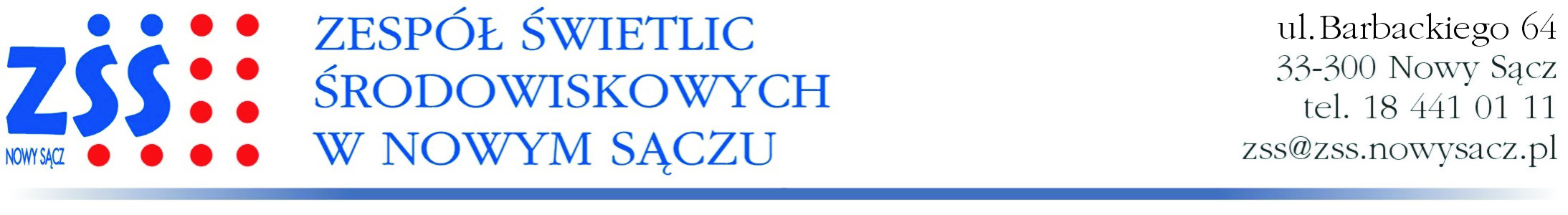 Procedura pozostawienia dziecka i odbioru – Zespół Świetlic Środowiskowych w Nowym SączuDziecko powinno być przyprowadzane do świetlicy, odbierane ze świetlicy przez jednego, zdrowego rodzica/opiekuna prawnego/  bez osób towarzyszących. Zabrania się przyprowadzania dziecka, jeśli ktoś z domowników jest na kwarantannie, izolacji lub przejawia jakiekolwiek objawy infekcji górnych dróg oddechowych.Do świetlicy dziecko wraz z rodzicem  wchodzą do pierwszego pomieszczenia, wiatrołapu z  zachowaniem zasady – 1 rodzic z dzieckiem, z zachowaniem dystansu społecznego.  Dziecko jest  odbierane przez wyznaczonego pracownika pełniącego dyżur, gdzie w obecności rodzica  zostaje  dziecku zmierzona temperatura.Przy zauważeniu przez osobę dyżurującą u dziecka jakichkolwiek objawów chorobowych (tj. podwyższona temperatura, kaszel, katar, zapalenie spojówek, duszność, biegunka lub inne zgłaszane przez dziecko objawy chorobowe) Zespół Świetlic Środowiskowych w Nowym Sączu zastrzega sobie możliwość nie przyjęcia dziecka do świetlicy. Obowiązuje zakaz wejścia rodziców/prawnych opiekunów na teren świetlicy.W przypadku gdy przed drzwiami świetlicy znajduje się więcej niż jeden rodzic z dzieckiem , pozostali rodzice oczekują przed świetlicą z zachowaniem odpowiedniego dystansu społecznego/1,5-2m/Nie dopuszcza się w czasie oczekiwania przed wejściem do świetlicy bliskiego kontaktu między dziećmi i rodzicami.  Przy odbieraniu dziecka ze świetlicy, rodzic zaopatrzony w rękawiczki i maseczkę oczekuje przed wejściem do świetlicy na przyjście z osobą dyżurującą dziecka.  Za przestrzeganie zasad bezpieczeństwa w tym zakresie odpowiada rodzic. 